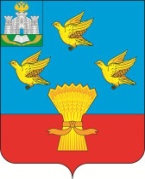 РОССИЙСКАЯ ФЕДЕРАЦИЯОРЛОВСКАЯ ОБЛАСТЬАДМИНИСТРАЦИЯ ЛИВЕНСКОГО РАЙОНАПОСТАНОВЛЕНИЕ____________________2023 г.	№ ________	г. ЛивныО согласовании изменений и дополнений в Устав Муниципального бюджетного общеобразовательного учреждения «Калининская основная общеобразовательная школа им. Н.Н. Поликарпова» В соответствии с постановлением администрации Ливенского района от 27.12.2010 № 393 «Об утверждении Порядка создания, реорганизации, изменения типа и ликвидации районных муниципальных учреждений, а также утверждения уставов районных муниципальных учреждений и внесения в них изменений», рассмотрев обращение управления образования администрации Ливенского района, администрация Ливенского района постановляет:1. Согласовать управлению образования администрации Ливенского района изменения и дополнения в Устав Муниципального бюджетного общеобразовательного учреждения «Калининская основная общеобразовательная школа им. Н.Н. Поликарпова» согласно приложению.2. Управлению организационной, контрольной и кадровой работы администрации Ливенского района (Н.А. Болотская) обнародовать настоящее постановление на официальном сайте администрации Ливенского района Орловской области в информационно-телекоммуникационной сети «Интернет».3. Настоящие постановление вступает в силу после его обнародования. 4. Контроль за исполнением настоящего постановления возложить на заместителя главы администрации района по социально-экономическим вопросам.Временно исполняющий                                                       полномочия главы Ливенского района                                 В.А. ФирсовПриложение к постановлениюадминистрации Ливенского района от _________________ г. N ______Изменения и дополнения в УСТАВМуниципального бюджетного общеобразовательного учреждения «Калининская основная общеобразовательная школа им. Н.Н. Поликарпова»Российская Федерация, Орловская область, Ливенский район2023 год  Внести в Устав Муниципального бюджетного общеобразовательного учреждения «Калининская основная общеобразовательная школа им. Н.Н. Поликарпова» следующие изменения и дополнения:1. В Главе 1. ОБЩИЕ ПОЛОЖЕНИЯ.1.1. В пункте 1.7. слова «Управление муниципального имущества администрации Ливенского района» заменить на слова «Управление муниципального имущества и земельных отношений администрации Ливенского района». 2. В Главе 3. ОРГАНИЗАЦИЯ ДЕЯТЕЛЬНОСТИ И УПРАВЛЕНИЕ УЧРЕЖДЕНИЕМ.2.1. Пункт 3.2. дополнить абзацем следующего содержания:«- программы дополнительного образования детей».2.2. Абзац 8 пункта 3.3. изложить в новой редакции:«- определение списка учебников в соответствии с утвержденным федеральным перечнем учебников, допущенных к использованию при реализации имеющих государственную аккредитацию образовательных программ начального общего, основного общего, среднего общего образования организациями, осуществляющими образовательную деятельность, а также учебных пособий, допущенных к использованию при реализации образовательных программ Муниципального бюджетного общеобразовательного учреждения «Калининская основная общеобразовательная школа им. Н.Н. Поликарпова».2.3. Абзац 11 пункта 3.3. изложить в новой редакции:«- поощрение обучающихся в соответствии с установленными образовательной организацией видами и условиями поощрения за успехи в учебной, физкультурной, спортивной, общественной, научной, научно-технической, творческой, экспериментальной и инновационной деятельности, если иное не установлено настоящим Федеральным законом».2.4. Пункт 3.3 дополнить абзацами следующего содержания: «- разработка и утверждение по согласованию с учредителем программы развития образовательной организации;- проведение социально-психологического тестирования обучающихся в целях раннего выявления незаконного потребления наркотических средств и психотропных веществ. Порядок проведения социально-психологического тестирования обучающихся в общеобразовательных организациях устанавливается федеральным органом исполнительной власти, осуществляющим функции по выработке и реализации государственной политики и нормативно-правовому регулированию в сфере общего образования;- содействие деятельности общественных объединений обучающихся, родителей (законных представителей) несовершеннолетних обучающихся, осуществляемой в образовательной организации и не запрещенной законодательством Российской Федерации, в том числе содействие деятельности российского движения детей и молодежи;- содействие добровольческой (волонтерской) деятельности обучающихся, их участие в общественно полезном труде»;- образовательные программы реализуются Учреждением как самостоятельно, так и посредством сетевых форм их реализации;- образовательная деятельность организуется в соответствии с расписанием учебных занятий, которое определяется Учреждением.- учебный год в Учреждении начинается 1 сентября и заканчивается в соответствии с учебным планом соответствующей образовательной программы и календарным учебным графиком. В процессе освоения образовательных программ учащимся предоставляются каникулы. Сроки начала и окончания каникул определяются Учреждением самостоятельно.2.5. Пункт 3.10. дополнить абзацем следующего содержания:«- Управляющий совет».2.6. Пункт 3.10. дополнить абзацем следующего содержания:«Управляющий совет Учреждения: Управляющий совет - это внутришкольный коллегиальный орган, имеющий управленческие полномочия по решению ряда важных вопросов развития и функционирования Учреждения; Управляющий совет формируется в составе не менее 9 членов с использованием процедур выборов, назначения и кооптации. Директор Учреждения входит в состав Управляющего совета по должности. Срок полномочий Управляющего совета – 2 года; сроки выборов в Управляющий совет назначаются приказом директора Учреждения. Избираемыми членами Управляющего совета являются: - представители родителей (законных представителей) обучающихся всех уровней общего образования, которые избираются простым большинством голосов общим собранием родителей (законных представителей) обучающихся всех классов. По итогам выборов в состав Управляющего совета входят:1 представитель родителей начальной школы, 1 представитель от родителей основной школы;- представители обучающихся 8-9 классов, которые избираются на собрании обучающихся, простым большинством голосов. Общее количество членов Управляющего совета, из числа обучающихся, составляет не менее 2 человек; - представители работников Учреждения, которые избираются общим собранием работников Учреждения простым большинством голосов. Общая численность членов Управляющего совета из числа работников школы составляет не менее 3 человек. Порядок голосования (тайное или открытое) утверждает каждое из вышеперечисленных собраний. Предложения кандидатур на включение в члены Управляющего совета путем кооптации могут быть сделаны членами Совета, другими гражданами из числа родителей (законных представителей) обучающихся, а также любыми заинтересованными юридическими лицами, государственными и муниципальными органами, в том числе органами управления образованием. Допускается самовыдвижение кандидатов в члены Управляющего совета. Предложения вносятся в письменной форме. В любом случае требуется предварительное (до решения вопроса) согласие кандидата на включение его в состав Управляющего совета посредством процедуры кооптации. В качестве кандидата для кооптации могут быть предложены лица, окончившие Учреждение, представители организаций культуры, науки, образования, коммерческих и некоммерческих организаций, работодатели (их представители), чья деятельность прямо или косвенно связана с Учреждением или территорией, на которой оно расположено, лица, известные своей культурной, научной, общественной (в том числе благотворительной) деятельностью.Кооптация в члены Управляющего совета производится только на заседании Управляющего совета при кворуме не менее половины списочного состава членов Управляющего совета тайным голосованием; Управляющий совет возглавляет Председатель, избираемый на 2 года тайным голосованием из числа членов Управляющего совета простым большинством голосов от числа присутствующих на заседании членов Управляющего совета. Обучающиеся и директор Учреждения, заместитель директора, педагоги не могут быть избраны Председателем Управляющего совета.В случае отсутствия Председателя Управляющего совета его функции выполняет его заместитель, избираемый в порядке, установленном для избрания Председателя Управляющего совета; Из членов Управляющего совета избирается секретарь, который организует работу Управляющего совета, извещает членов Управляющего совета о дате, времени и месте заседания Управляющего совета не менее чем за неделю до его проведения, ведет протоколы заседаний Управляющего совета; Заседания Управляющего совета проводятся не реже одного раза в год. Внеочередное заседание Управляющего совета может созываться по инициативе председателя Управляющего Совета, а также по требованию не менее 1/3 от общего числа членов Управляющего совета; К компетенции Управляющего совета относится: 1) содействие созданию в Учреждении оптимальных условий и форм организации образовательного процесса; 2) финансово-экономическое содействие работе Учреждения за счет рационального использования выделяемых Учреждению бюджетных средств, доходов от собственной приносящей доход деятельности и привлечения средств из внебюджетных источников; 3) обеспечение прозрачности привлекаемых и расходуемых финансовых и материальных средств; 4) контроль за качеством и безопасностью условий обучения и воспитания в Учреждении; 5) содействие привлечению внебюджетных средств для обеспечения деятельности и развития Учреждения; 6) внесение предложений по составлению плана финансовохозяйственной деятельности Учреждения; 7) представление интересов Учреждения в рамках своих полномочий в государственных, муниципальных, общественных и иных организациях; 8) формирование постоянных и временных комиссий в период между заседаниями для подготовки материалов к заседаниям Управляющего совета, выработки проектов постановлений и выполнения функций Управляющего совета; 9) утверждение отчета директора Учреждения по итогам учебного и финансового года. Решения Управляющего совета, принятые в соответствии с его компетенцией, являются обязательными для всех работников Учреждения, обучающихся, их родителей (законных представителей). Решения Управляющего совета принимаются большинством голосов, присутствующих на заседании членов Управляющего совета и оформляются протоколом. Решения Управляющего совета считаются правомочными, если на заседании Управляющего совета присутствовало не менее половины его членов. Управляющий совет в лице его председателя может выступать в рамках своих полномочий от имени Учреждения перед любыми лицами и в любых формах, не противоречащих закону, в том числе имеет право обращаться в органы государственной власти, органы местного самоуправления с заявлениями, предложениями, жалобами».